Na temelju članka 7. Odluke o osnivanju i načinu rada radnih tijela Općinskog vijeća Općine Matulji (˝Službene novine Primorsko goranske županije˝, broj 38/09) sazivam treću sjednicu Odbora za komunalno gospodarstvo koja će se održati dana 25. siječnja 2018. (četvrtak) u 19:00 sati u uredu zamjenika Općinskog načelnika Općine Matulji, Trg M.Tita 11, Matulji.Za sjednicu predlažem sljedeći:DNEVNI RED Prijedlog Odluke o načinu pružanja javne usluge prikupljanja miješanog komunalnog otpada i biorazgradivog komunalnog otpada i usluge povezane s tom javnom uslugomPrijedlog Odluke o izmjenama i dopunama Odluke  o komunalnoj naknadi						Predsjednik Odbora za komunalno gospodarstvo						Goran Bezjak, v.r.Dostaviti:1. članovima Odbora za komunalno gospodarstvo, ovdje2. Predsjedniku Općinskog vijeća Darjanu Bukoviću, ovdje3. Općinskom načelniku Mariu Ćikoviću, ovdje4. Zamjenicima Općinskog načelnika Eni Šebalj i Bruno Frlan, ovdje5. Voditelju odsjeka za komunalni sustav, Ronaldu Puhariću, ovdje6. Pismohrana, ovdje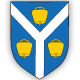 OPĆINA MATULJIOPĆINSKO VIJEĆEOPĆINA MATULJIOPĆINSKO VIJEĆEKLASA:   021-05/17-01/0005 URBROJ: 2156/ 04-01-2-03-18-0005 Matulji, 22.01.2018 KLASA:   021-05/17-01/0005 URBROJ: 2156/ 04-01-2-03-18-0005 Matulji, 22.01.2018 